  Den Leader Names:  Mike XXX and Eric XXXDen 9         Wolf Rank Year     Plan Year:  2011-2012Den Leadership:Mike XXX   	home cellSandy XXX		home	cellEric XXX	home	cellXXX		Den ChiefPack Communication:                  The pack maintains an online web site and calendar that has a lot of pack-related information.URL:  www.bsa455.org    Den Goals:Rank Advancement:  Each scout earns Wolf Badge by February 2012 Volunteer Segment:  Each scout earns Volunteer segment for 12 hours of annual service (May 2012) Retention:  80% retention of all Wolf Den 9 members to Bear rank (May 2012)Optional Achievements:  Leave No Trace Award, Cub Scout Outdoor Activity Award and Cub Scout World Conservation Award (May 2012)June 2011—May 2012 ScheduleMeeting Date/TimeMeeting LocationMeeting TopicAchievements/Electives PlannedSunday June 08--Saturday June 14, 2011Red PineKeep Red Pine CleanOne time during this week period, we will meet to pick up garbage at Red Pine.  Depending on the weather, we will also need to take turns volunteering to water.  It will also meet the requirements for Requirement 7D   The time spent working on this project will count towards your son’s annual volunteer segment. Friday June 3, 2011              6PMYMCA in Summer  TestIf you are registered to attend Summer Camp Akela in July, this is an opportunity to take the required swim test prior to arriving at camp.   RSVP to Polly Novack    Sunday June 5, 2011Train Ride— Train RideBear Den 5---Pack Sponsored Event Saturday June 25, 2011Pack Summer Event:Cub Car Pack Summer Event:Cub Car Senior Webelos—Pack Sponsored EventSunday July 3, 2011         9:30AMPack Summer Event:Flag CeremonyEarn a segment for helping with the flags at our Charter-Partner church service  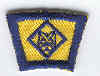 Friday July 08-Sunday July 10, 2011Phillippo Scout Camp —Summer CampHave Fun!  Saturday July 30, 2011Leprechaun Days ParadeCity of Come & be part of the Pack 455 Leprechaun Days FloatSaturday August 13th, 201111:00 AMFossil HuntingLilydale Regional Park Activity is sponsored by Wolf Den #9, (Bowers Wolf Den)Wednesday Aug 31, 2011Red PinePack Summer Event:Red Pine Open HouseRecruit new Members!!Monday Sept 12, 20117PMRed PineRecruitment NightIntroduce a friend to Scouting.  Receive the Recruiter patch if they join!Monday Sept 19, 20117PMRed PinePACK MEETING:Pack Fall Fundraiser (wreaths) 3 Summer Events earn you a segment!!  Sunday Sept 25 20114:00PMHost:  XXXDen MeetingDo: Achievement 1a–f – Feats of SkillDo: Achievement 2a-g – Your FlagDo: Electives 20h, 20i – Sprint and long jumpHome Assignment (HA):  Achievement 9a-eHA:  Achievement 8a-e – Cooking and EatingMonday Oct 10, 20117PMRed PinePack MeetingFriday Oct 14—Sunday Oct 16, 2011Fred C Anderson Scout CampPack Fall CampSunday October 23, 20114:00PMHost: Den MeetingTheme: Football and first aid Do: Achievement 3b and 3c Do: Make first aid kits Do: Earn the Flag Football Belt Loop Do: Elective 20j – Play a game of flag football HA: Achievement 3a (chart will be handed out)Sunday, Nov 20, 20114:00PMHost: Meet at bowling ally (TBD)Den MeetingVerify: Achievement 3aDo: Elective 20g – BowlingDo: Electives 17a and b – knots and shoe lacesEarn the Bowling belt loopHA: Achievements 10 and 11Monday Nov 14 20117PMRed PinePack MeetingService Project Night    Sunday Dec 11, 20114:00 PMHost:  Den Holiday PartyTheme:  Christmas PartyDo: Electives 9a and 9b – Have a party and make giftsHA: Achievements 4a–e (chart will be handed out)HA: Achievement 4f – visit a historic or government locationHA: Achievement 6b – Make a collection.  Your son will present his collection to the den at the January den meeting.Monday Dec 12, 20117PMRed PinePack MeetingSunday Jan 08, 20124:00PMHost:Den MeetingVerify: Achievements 4eDo: Achievements 6a, 6cDo: Earn the Collecting Belt LoopDo: Electives 17c–g – Tie It RightHA: Achievement 7 (Requirement 7d was completed when we participated in Keep Red Pine Green) HA: Achievement 12a and choose four from 12b–kMonday Jan 09, 20127PMRed PinePack MeetingFriday Feb 03-Sunday Feb 05, 2012 Phillippo Scout CampWinter Camp Pack Winter CampSaturday Feb 04th:  Polar Day Camp  Sunday February 12, 2012Host: BowersDen MeetingDo: Achievement 5a–e – Tools and birdhouse buildingSunday February 19, 2012Blue & Gold Rank Advancement Awarded!  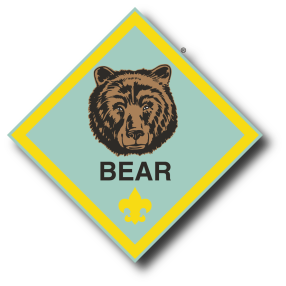 Saturday March 10, 2012Pinewood Race your car.  Monday March 12, 2012Red PinePack MeetingSunday March 25, 20124:00PMHost:Den MeetingDo: Skit practice and make sceneryDo:  Electives 2a and 2bMonday April 09, 20127:00PMRed PinePack MeetingSkit NightSunday April 22, 20122:00 PMMeet at a park in Eagan (TBD)Den MeetingDo:  Work on posters for Leave No Trace AwardDo:  Go fishingDo:  Electives 19a-f - FishingDo:  Earn the Fishing belt loopDo: Elective 13a, b and e (chart will be handed out) Do: Make and put out bird seed feedersMonday May 14, 20127:00PMRed PinePack Meeting12 Hours Volunteer  == Volunteer Segment   Receive Leave No Trace Award, Outdoor Activity Award and World Conservation Award.Graduation to Bear Rank!